CHAPITRE 1 : QUELLES SONT LES SOURCES DE LA CROISSANCE ECONOMIQUE ?PROGRAMME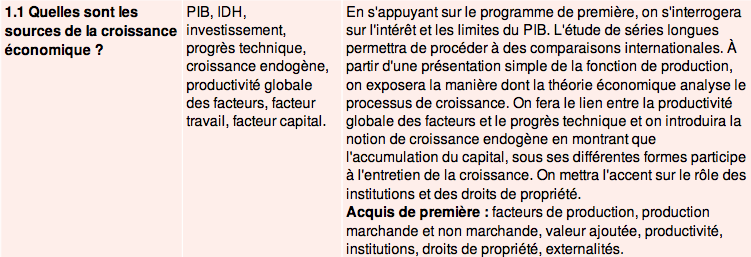 